CCDM governance workshops outline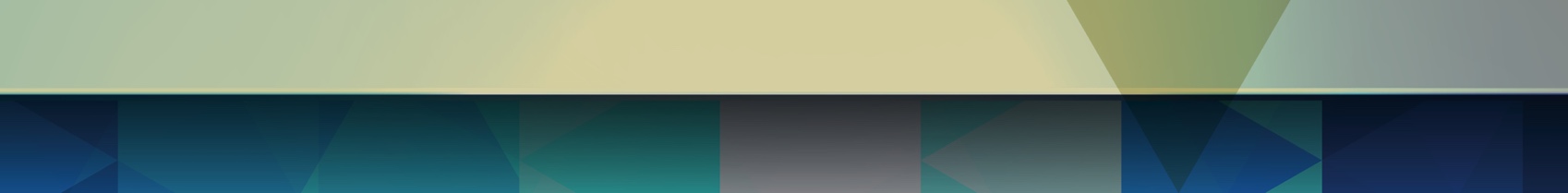 There are 13 workshops available on CCDM governanceTable 1 provides an outline of workshops that are available on CCDM governance. Each workshop builds on the previous workshop generating a process for business as usual.The workshops facilitate engagement and transparencyThe purpose of the CCDM governance workshops are to facilitate:Common knowledge and understandingEngagement and transparency CCDM governance, monitoring and reporting process, at different levels, across the hospital Transition to business as usualThe workshops can be customised It is expected that the workshops are customised to the individual/group needs. The degree of customisation will depend on whether:The CCDM council and/or working group is new to governance or needs a refresherThere are new personnel in the teamsThere are key stakeholders that need greater knowledge/understanding The benefits of the workshop outweigh the costsAll recommended personnel are available on the same datesThe workshops can be effectively delivered by other modes If partners are unable to attend a delay in the process may be a consequence.The workshops are designed to build capability and achieve independenceThe workshops can be delivered in block sessions (e.g. two or more sessions together), or individual sessions delivered weekly, or fortnightly. The workshops are most are effective when Provided just in time i.e. as close to actually implementing the core data set as possible.Presented in the order outlined in the Table 1 (as each session builds on the previous). Scheduled at intervals so that knowledge is retained and transferred from one session to the next. Table 1 – CCDM governance workshop outlineWorkshopDelivery modeRecommended audienceEstimated timeContentCCDM programme overviewPower point presentationCCDM council1 hourAn overview of the CCDM programme and structureWhat, why, when and who should be involvedDiscusses some constraints and enablersCCDM council terms of referenceGuided discussionCCDM council30 minsRoles and responsibilities of the CCDM councilCCDM governance workshops outlineGuided discussionCCDM Site CoordinatorCCDM councilhourReview workshops availableCustomise to meet the needsDiscuss scheduling alongside the detailed workplanWhat is CCDM governance Power point presentationCCDM council1 hourOverview of CCDM governance and structureWhat, why, when and who should be involvedPartnership evaluationGuided discussionLocal data councilCCDM Site CoordinatorWorking groupsCCDM council 30 minsDiscuss how to complete the partnership evaluation formFeedback timeframe and possible next steps CCDM programme standardsGuided discussionLocal data councilCCDM Site CoordinatorWorking groupsCCDM council30 minsOverview of how the CCDM programme is assessedDiscuss each of the components alongside their criteriaCCDM overall, annual, detailed workplan and reporting template Guided discussionLocal data councilCCDM Site CoordinatorWorking groupsCCDM council1 hourDiscuss the plan/reporting workbookWhat, why, when and who should be involvedHow the programme uses TrendCare dataPower point presentationLocal data councilCCDM Site CoordinatorWorking groupsCCDM council30 minsOverview of how the CCDM programme uses TrendCare data Review tool for  TrendCare quality checksWhat, why, when and who should be involved day by day, week by week, month by month and annuallyPreparing overall and annual planGuided discussionCCDM Site Coordinator30 minsOverview of the overall and annual planHow to schedule the programme How to use the keyPreparing the status reportGuided discussionCCDM Site Coordinator30 minsOverview of the status reportDiscuss how to complete itLocal data council terms of referenceGuided discussionLocal data councilCCDM Site Coordinator30 minsRoles and responsibilities of the local data councilWhat is a local data councilPower point presentationLocal data councilCCDM Site Coordinator30 minsOverview of the local data councilPurpose and functionPreparing the quarterly reportGuided discussionCCDM Site Coordinator1 hourSteps to prepare the quarterly reportHow to use the template